(9) Supplementary informationConvergenceAll of the models were loaded with the same forces as those of the ex-vivo experiment, with homogeneous material properties across the skull, sutures and rhamphotheca (E = 7GPa, v = 0.35 after Rayfield, 2011).Table S1. Emax for the convergence testing of the ostrich model.  All values reported in strain (ɛ).Figure S1. Emax for the convergence testing of the ostrich model. Each model is represented by a different column of coloured dots. Each colour is representative of a single gauge location. The line separates tet4 from tet10 models. 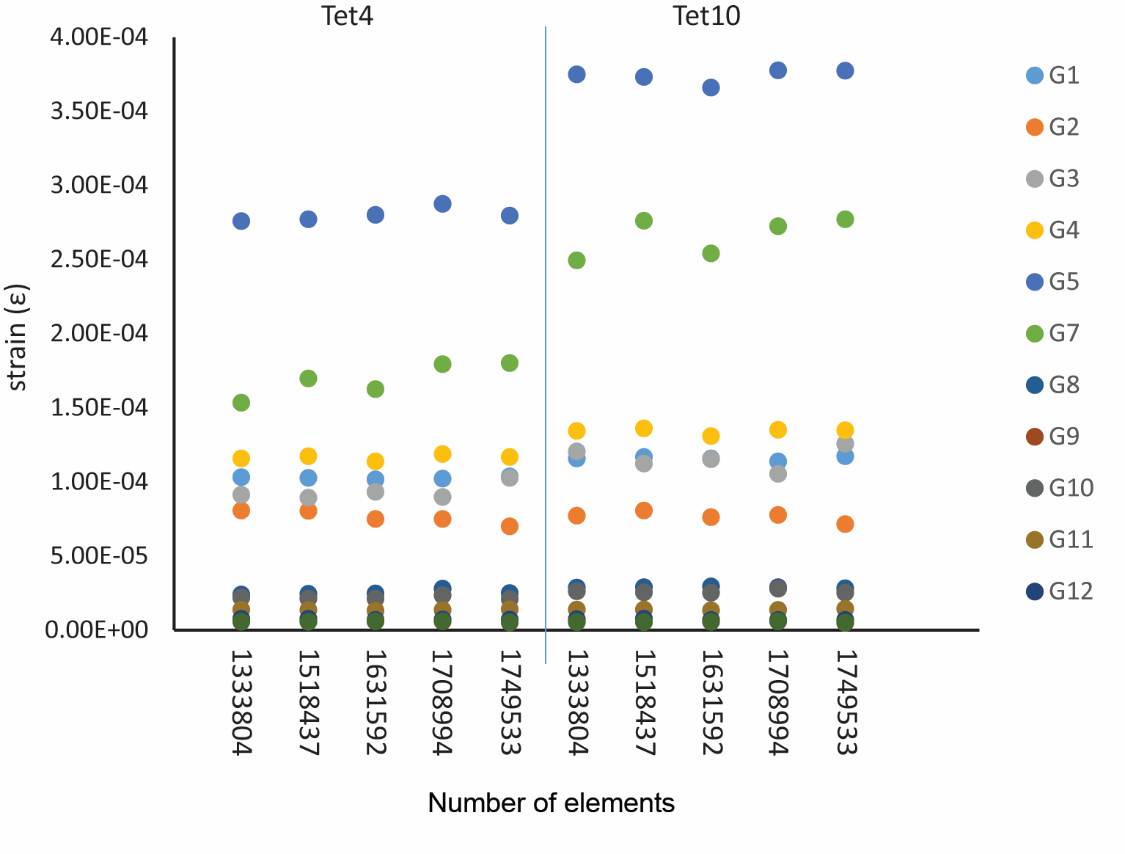 Table S2. Emin for the convergence testing of the ostrich model. All values reported in strain (ɛ).Figure S2. Emin for the convergence testing of the ostrich model. Each model is represented by a different column of coloured dots. Each colour is representative of a single gauge location. The line separates tet4 from tet10 models.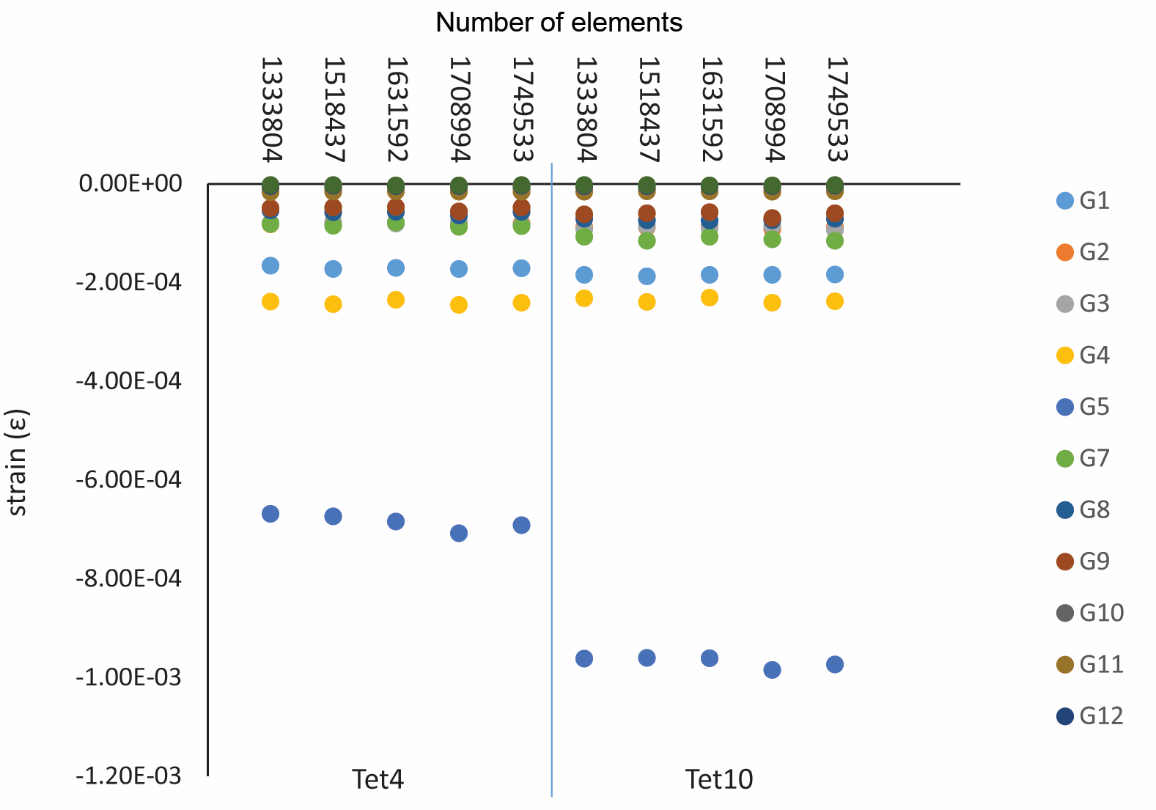 Regression AnalysesMethodsData from the two experimental trials (trial 1 and trail 2) were regressed against each other for Emax, Emin, strain ratio and strain magnitudes. Strains at G5 (Emin) and G7 (Emax) were always exceptionally high. Because visual observation of the experiment confirmed that the skull undergoes extreme bending in the vicinity of these gauges (see also Gussekloo and Bout, 2005), we do not automatically believe that such high magnitudes are erroneous, but for the experiments where there is a such an outlier, the regressions were repeated with the outlier removed (G7 for Emax, and strain ratio; G5 for Emin) to see how these values affected the statistical results. R2 and p values were generated in PAST (Hammer et al. 2001).In order to check whether the strain data from each group of material property trials (L1-L9, PH1-PH8, and N1-N3) could be averaged in the regression, the similarity of the means were tested using an ANOVA in PAST. The null hypothesis of similarity of means cannot be rejected for the pooled datasets L1-L9, PH1-PH8 in all metrics (Emax, Emin, strain ratios and orientations), and the means are the same for N1-N3 for all metrics except Emax.  The average FE results for each group of material property trials (L1-L9, PH1-PH8 and N1-N3) were therefore used to regress against the average experimental data, except when plotting Emax, when each nanoindentation model (N1 to N3) was plotted separately. ResultsTrial 1 against 2EmaxFigure S3. Regression of ex-vivo maximum principal strains of Trial1 against Trial2.Figure S4. Regression of ex-vivo maximum principal strains of Trial1 against Trial2 with G7 removed.EminFigure S5. Regression of ex-vivo minimum principal strains of Trial1 against Trial2.Figure S6. Regression of ex-vivo minimum principal strains of Trial1 against Trial2 with G5 removed.Strain RatiosFigure S7. Regression of ex-vivo strain ratios of Trial1 against Trial2.Figure S8. Regression of ex-vivo strain ratios of Trial1 against Trial2 with G7 removed.Strain orientationsFigure S9. Regression of ex-vivo strain orientations of Trial1 against Trial2.FE models against experimental dataEmaxFigure S10. Regression of FE models against average experimental data for maximum principal strain (Emax). Literature: y = 0.0881x + 65.61, R² = 0.1077, p = 0.298.Posthoc: y = 0.1771x + 122.23, R² = 0.1427, p = 0.226.Nano mean: y = 0.2482x + 198.53, R² = 0.0766, p = 0.384.Nano max: y = 0.1222x + 106.2, R² = 0.0694, p = 0.408.Nano min: y = 0.6979x + 689.28, R² = 0.0462, p = 0.502.Figure S11. Regression of FE models against average experimental data for maximum principal strain (Emax) with G7 removed. Literature: y = -1.2575x + 75.463, R² = 0.252, p = 0.140.Posthoc: y = -2.1173x + 138.57, R² = 0.2439, p = 0.142.Nano mean: y = -3.0999x + 228.1, R² = 0.1312, p = 0.293.Nano max: y = -1.5487x + 121.12, R² = 0.1208, p = 0.316.Nano min: y = -14.457x + 809.27, R² = 0.2108, p = 0.178.EminFigure S12. Regression of FE models against average experimental data for minimum principal strain (Emin). Literature: y = 0.5361x – 55.206, R² = 0.542, p = 0.00631.Posthoc: y = 1.0767x – 89.492, R² = 0.6073, p = 0.00280.Nano mean: y = 2.6946x – 322.07, R² = 0.4509, p = 0.0168.Figure S13. Regression of FE models against average experimental data for minimum principal strain, G5 removed (Emin).Literature: y = 0.1252x – 81.128, R² = 0.0053, p = 0.831.Posthoc: y = 0.1743x – 146.42, R² = 0.0035, p = 0.864.Nano mean: y = 1.1148x – 322.07, R² = 0.0111, p = 0.758.Figure S14. Regression of average experimental ex-vivo strain ratios against FE models.Literature: y = 0.3359x + 0.9325, R² = 0.6333, p = 0.00197.Posthoc: y = 0.3044x + 1.0319, R² = 0.5035, p = 0.00999.Nano mean: y = 0.3308x + 0.9742, R² = 0.5498, p = 0.00572.Figure S15. Regression of average experimental ex-vivo strain ratios against FE models with G7 removed.Literature: y = 0.6755x + 0.9093, R² = 0.124, p = 0.302.Posthoc: y = 0.728x + 1.003, R² = 0.1056, p = 0.344.Nano mean: y = 1.1848x + 0.9159, R² = 0.2678, p = 0.107.Strain orientationsFigure S16. Regression of average experimental ex-vivo strain orientations against FE models.Literature: y = -0.0928x + 46.452, R² = 0.0464, p = 0.521.Posthoc: y = -0.1072x + 47.126, R² = 0.0558, p = 0.460.Nano mean: y = -0.1461x + 46.934, R² = 0.0646, p = 0.429.ReferenceGussekloo, S.W.S., and Bout, R.G. 2005. Cranial kinesis in palaeognathous birds. Journal of Experimental Biology 208, 3409-3419.Hammer, Ø., Harper, D.A.T., Ryan, P.D. 2001. PAST: Paleontological statistics software package for education and data analysis. Palaeontologia Electronica 4(1) 1-9. http://palaeo-electronica.org/2001_1/past/issue1_01.htmTet 4Tet 4Tet 4Tet 4Tet 4Tet10Tet10Tet10Tet10Tet10Number of elementsNumber of elements1333804151843716315921708994174953313338041518437163159217089941749533Gauge number11.03E-041.03E-041.02E-041.02E-041.04E-041.16E-041.17E-041.16E-041.14E-041.17E-04Gauge number28.07E-058.04E-057.50E-057.51E-057.02E-057.73E-058.08E-057.63E-057.79E-057.17E-05Gauge number39.14E-058.95E-059.32E-058.98E-051.03E-041.21E-041.13E-041.15E-041.05E-041.26E-04Gauge number41.16E-041.17E-041.14E-041.19E-041.17E-041.34E-041.36E-041.31E-041.35E-041.35E-04Gauge number52.76E-042.77E-042.80E-042.88E-042.80E-043.75E-043.73E-043.66E-043.78E-043.77E-04Gauge number71.53E-041.70E-041.63E-041.80E-041.80E-042.49E-042.76E-042.54E-042.73E-042.77E-04Gauge number82.42E-052.45E-052.49E-052.80E-052.51E-052.87E-052.91E-052.94E-052.91E-052.82E-05Gauge number92.21E-052.14E-052.13E-052.37E-052.12E-052.63E-052.55E-052.52E-052.79E-052.54E-05Gauge number105.78E-066.49E-065.16E-064.47E-066.94E-065.77E-066.47E-065.11E-064.32E-066.91E-06Gauge number111.39E-051.38E-051.32E-051.36E-051.42E-051.40E-051.40E-051.35E-051.37E-051.44E-05Gauge number127.71E-067.83E-067.13E-067.23E-067.17E-067.48E-067.66E-066.96E-067.07E-066.96E-06Gauge number135.65E-065.77E-066.07E-066.11E-065.28E-065.44E-065.56E-065.84E-065.93E-064.99E-06Tet 4Tet 4Tet 4Tet 4Tet 4Tet10Tet10Tet10Tet10Tet10Number of elementsNumber of elements1333804151843716315921708994174953313338041518437163159217089941749533Gauge number1-1.66E-04-1.72E-04-1.70E-04-1.72E-04-1.71E-04-1.85E-04-1.87E-04-1.85E-04-1.85E-04-1.84E-04Gauge number2-8.17E-05-8.18E-05-7.92E-05-8.37E-05-8.06E-05-8.76E-05-8.78E-05-8.57E-05-9.14E-05-8.76E-05Gauge number3-7.96E-05-7.75E-05-8.02E-05-7.80E-05-8.37E-05-9.23E-05-8.66E-05-8.94E-05-8.52E-05-9.28E-05Gauge number4-2.39E-04-2.44E-04-2.35E-04-2.45E-04-2.40E-04-2.32E-04-2.39E-04-2.31E-04-2.41E-04-2.38E-04Gauge number5-6.69E-04-6.74E-04-6.84E-04-7.08E-04-6.91E-04-9.61E-04-9.60E-04-9.61E-04-9.85E-04-9.73E-04Gauge number7-8.10E-05-8.50E-05-7.83E-05-8.71E-05-8.55E-05-1.07E-04-1.15E-04-1.07E-04-1.13E-04-1.16E-04Gauge number8-5.40E-05-5.74E-05-5.68E-05-6.43E-05-5.68E-05-7.10E-05-7.41E-05-7.41E-05-7.41E-05-7.06E-05Gauge number9-4.95E-05-4.77E-05-4.70E-05-5.59E-05-4.81E-05-6.21E-05-5.94E-05-5.75E-05-6.95E-05-5.94E-05Gauge number10-8.42E-06-9.07E-06-8.11E-06-7.52E-06-8.87E-06-8.17E-06-8.84E-06-7.83E-06-7.20E-06-8.63E-06Gauge number11-1.62E-05-1.58E-05-1.51E-05-1.62E-05-1.57E-05-1.56E-05-1.52E-05-1.48E-05-1.58E-05-1.53E-05Gauge number12-4.35E-06-4.32E-06-4.45E-06-4.85E-06-4.05E-06-4.38E-06-4.36E-06-4.45E-06-4.93E-06-4.16E-06Gauge number13-2.76E-06-2.81E-06-3.09E-06-3.20E-06-2.57E-06-2.71E-06-2.76E-06-3.05E-06-3.21E-06-2.49E-06